ТУРИСТИЧКА ОРГАНИЗАЦИЈА ОПШТИНЕ ЖИТИШТЕОпштина ЖитиштеРепублика Србија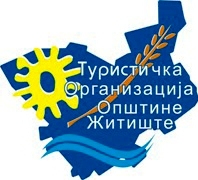 ПРИЈАВНИ ОБРАЗАЦКОНКУРСА ЗА ФИНАНСИРАЊЕ ПРОЈЕКАТА  УДРУЖЕЊА, СРЕДСТВИМА ИЗ БУЏЕТА ТУРИСТИЧКЕ ОРГАНИЗАЦИЈЕ ОПШТИНЕ ЖИТИШТЕ 
НА ТЕРИТОРИЈИ ОПШТИНЕ ЖИТИШТЕОбразацза предлог пројекта1. ОСНОВНИ ПОДАЦИ И КАПАЦИТЕТИ ПОДНОСИОЦА ПРЕДЛОГА ПРОЈЕКТА1.1. Организација која подноси пројекат(потенцијални корисник средстава и носилац пројекта):1.2. Опис активностиУкратко опишите Ваше најзначајније активности током протекле године2. ОСНОВНИ ПОДАЦИ О ПРЕДЛОГУ ПРОЈЕКТА2.1.Назив предлога пројекта:2.2.	Место - локација на којој се одвијају пројектне активности:(један пројекат може да се одвија на више локација на територији Општине Житиште или ван територије стим да представља на адекватан начин Општину Житиште. Наведите називе насељених места у којима ће се одвијати пројектне активности).2.3.	Опис пројекта (У максимално једна страна А4 формата)2.4.	Опис пројектних активности (план рада):Пројектне активности груписати по месецима у којим ће се реализовати.2.5.	Трајање пројекта -тачно време реализације пројекта:3. ИЗЈАВА ПОДНОСИОЦА ПРЕДЛОГА ПРОЈЕКТАЈа, доле потписани, одговоран за пројекат у име организације подносиоца пријаве потврђујем: (а) да су информације изнете у предлогу тачне;(б) да подносилац пријаве и његови партнери испуњавају све услове из конкурсне документације да учествују у реализацији овог пројекта;(в) да подносилац пријаве и особе предвиђене за реализацију пројекта имају и професионалне компетенције и наведене квалификације.(г) да нису добијена средства из других дотација за целокупну вредност пројекта или за део недотајућих средстава за који се конкурише( односно да јесу, о чему се у прилогу доставља доказ о суфинансирању од партнерске или донаторске организације )(д) да ће средства добијена средства из буџета ТООЖ бити употребљена наменски, за реализацију прихваћеног пројекта4. Образацза буџет пројекта( спецификација трошкова, врста, количина, потребна средства )* У наведене новчане износе морају бити урачунати трошкови ПДВ-а и табела се може прошитиватиПОДСЕТНИК (ЛИСТА ЗА ПРОВЕРУ)Пре него што пошаљете своју пријаву, молимо Вас да проверите да ли је пријава комплетна и посебно да ли је:Пријава комплетна (да ли садржи попуњен образац за предлог пројекта  - тачке 1, 2 и образац за буџет пројекта, као и доле наведену обавезну пратећу документацију) и усаглашена са захтевима у Упуству за подносиоце предлога пројекта;Изјава подносиоца пријаве (тачка 5 овог документа) потписана и печатирана;Основна документација( доставља      се    један  потписан  и     печатиран оригинал  )Образац за предлог пројекта; Образац за буџета пројекта.Обавезна пратећа документацијаПријавни образац ( који садржи образац за предлог пројекта и образац за буџет пројекта );Фотокопија решења о упису у Регистар у Агеницији за привредне регистре (АПР);Фотокопија ПИБ обрасца;Фотокопија картона депонованих потписа;Фотокопија личне карте одговорног лица;Назив пројектаНазив подносиоца пријаве(организације)Адреса организације ( место, улица и број )Укупан износ средстава која се траже од ТООЖПотпис и печат  (обавезно)Пуно име организације (како је наведено у документу о регистрацији):Скраћени назив (где је то примењиво):Правни статус организације (приложити документацију о регистрацији):ПИБ:Матични број:Званична адреса (седиште):Контакт особа (име, презиме и функција у организацији):Број телефона подносиоца пријаве:Број факса:Е-пошта:Интернет адреса:Бaнка и број рачуна организације:Датум почетка реализације пројектаДатум завршетка реализације пројектаИме и презиме:Функција у организацији:Потпис и печат: (ОБАВЕЗНО)Датум и место:Ред.бр.Трошкови пројектаТражена средства1.2.3.4.5.6.7.8.9.10.УКУПНИ ТРОШКОВИ ПРОЈЕКТА: 